Liceo Bicentenario Luis Alberto Barrera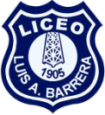 	Unidad Técnica PedagógicaRÚBRICA DE EDUCACIÓN FÍSICA2° MediosUnidad 1: Condición Física y SaludOA3: Reconocer los principios y fundamentos de la educación Física, el Ejercicio Físico y la salud y de los deportes.  Reconocer un plan de entrenamiento personal para alcanzar una condición física saludable, desarrollando la resistencia cardiovascular, la fuerza muscular, la velocidad y la flexibilidad, considerando: Tiempo asignado para el plan de entrenamiento. Frecuencia, intensidad, tiempo de duración y recuperación, progresión y tipo de ejercicio. Actividades físicas que sean de interés personal y contribuyan a mejorar la condición física. Ingesta y gasto calórico.Guía N°1: Preguntas AbiertasVALORACIÓNInsuficiente1 PuntoSuficiente2 PuntosBueno3 PuntosExcelente4 PuntosCalidad de respuestaPoca adecuación del contenido a los apartados. Es difícil encontrar relación entre las preguntas y las respuestas.Alguna adecuación del contenido a los apartados. Cuesta un poco encontrar relación entre las preguntas y las respuestas.  Buena adecuación del contenido a los apartados. Es fácil encontrar relación entre las preguntas y las respuestas.  Excelente adecuación del contenido a los apartados. Es muy claro encontrar relación entre las preguntas y las respuestas.  Recopilación de información adicional a la proporcionada por el profesor/a.El estudiante ha recopilado información adicional de un número escaso de fuentes electrónicas e impresas, por lo que, en general, las respuestas han resultado poco relevantes y adecuadas.El estudiante  ha recopilado información adicional de un número bajo de fuentes electrónicas e impresas, por lo que, en general, las respuestas han resultado medianamente relevantes y adecuadas.El estudiante ha recopilado información adicional de fuentes electrónicas e impresas variadas, y las respuestas han resultado relevantes y adecuadas.El estudiante ha recopilado información adicional de fuentes electrónicas e impresas variadas.Dichas fuentes son relevantes y apropiadas.Se han incluido fuentes cuando se ha considerado adecuado.AnálisisEl estudiante no ha analizado el documento de forma relevante con lo que las respuestas resultan confusas.El estudiante  ha analizado el documento de forma suficiente con lo que las respuestas  resultan poco concluyentes.El estudiante ha analizado, en general, el documento de forma relevante y lógica realizando algunas conexiones entre las ideas principales.El estudiante ha analizado el documento de forma lógica realizando continuas conexiones entre las ideas principales.Profundidad del temaRespuestas poco claras del tema, con escasos detalles significativosRespuestas ambiguas del documento, con algunos detalles que no clarifican el tema.Respuestas claras del documento, con buena cantidad de  detalles que clarifican el tema.Respuestas claras y profundas del documento, con buena cantidad de  detalles y profundización que clarifican el tema.SintaxisResulta complicado leer las respuestas ya que los errores gramaticales distraen de la información que se quiere transmitir. Algunas frases están incompletas.Resulta medianamente difícil leer las respuestas ya que los errores gramaticalesdistraen de la información que se quiere transmitir. En general, las frases están completas y la redacción resulta fluida. Con pocas excepciones, las palabras han sido elegidas en función de lo que se quiere expresar.Las frases están completas y la redacción resulta fluida. Las palabras han sido elegidas cuidadosamente en función de lo que se quiere expresar. No se cometen errores gramaticales.Entrega de Guía en la fecha EstipuladaEntregado después de 3 díasEntregado después de 2 díasEntregado después de 1 díaEntregado al día o antes de la fecha propuesta.